Green Cat Renewables Job Advertisement –  Environmental Consultant (Edinburgh)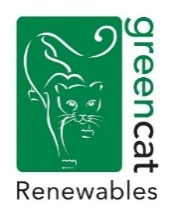 The CompanyGreen Cat Renewables Limited (GCR) is a dynamic, innovative company that provides the complete range of consultancy support services for the onshore renewable energy industry in the UK and North America. With a growing portfolio of projects across wind, solar, hydro, battery storage and hydrogen across the UK, we are currently recruiting enthusiastic and talented Environmental Consultants to join the Environmental and Planning team, based in Edinburgh. The RoleUndertaking feasibility studies, show-stopper reviews and project viability assessments.Constraint mapping, initial site design and energy yield assessments, using a range of software packages such as GIS, WindFarm, Openwind and PVSyst. Preparation of formal consultation documents for local authorities and statutory consultees.Assisting with the production and co-ordination of environmental assessments and other supporting documents.The Candidate EssentialDegree qualified in a relevant Environmental or Engineering discipline.Knowledge of the UK planning system and EIA process. A good understanding of the key environmental and technical issues involved in the development of renewable energy projects.	Technically competent with strong problem solving, communication and technical report writing skills.Good computer literacy, high level of proficiency in MSOffice programmes.Willingness to undertake travel and occasional overnight stays. Valid Driving Licence for use within UK.Proactive, adaptable mind-set with a willingness to work independently or as part of a team.Desirable2+ years in environmental consultancy or a related role.Ability to use WindFarm, GIS software, AutoCAD, Adobe Illustrator and Photoshop would be beneficial. Excellent attention to detail and organisational skills.Membership of a recognised professional institution, working towards chartership. (I.e. IEMA)BenefitsCompetitive Salary in line with industry benchmarksCompany PensionGenerous holiday allowance and flexible bank holidaysProfessional membership subscription. Cycle to Work Scheme.To apply please send a full CV and covering letter to jobs@greencatrenewables.co.uk by the 22nd of July 2022. 